Bambuí-MG, ____/_____/_____          Secretaria do Mestrado Profissional:____________________________      INSTITUTO FEDERAL DE EDUCAÇÃO, CIÊNCIA E TECNOLOGIA DE MINAS GERAISPROGRAMA DE PÓS-GRADUAÇÃO EM SUSTENTABILIDADE E TECNOLOGIA AMBIENTALINSTITUTO FEDERAL DE EDUCAÇÃO, CIÊNCIA E TECNOLOGIA DE MINAS GERAISPROGRAMA DE PÓS-GRADUAÇÃO EM SUSTENTABILIDADE E TECNOLOGIA AMBIENTALINSTITUTO FEDERAL DE EDUCAÇÃO, CIÊNCIA E TECNOLOGIA DE MINAS GERAISPROGRAMA DE PÓS-GRADUAÇÃO EM SUSTENTABILIDADE E TECNOLOGIA AMBIENTALINSTITUTO FEDERAL DE EDUCAÇÃO, CIÊNCIA E TECNOLOGIA DE MINAS GERAISPROGRAMA DE PÓS-GRADUAÇÃO EM SUSTENTABILIDADE E TECNOLOGIA AMBIENTALINSTITUTO FEDERAL DE EDUCAÇÃO, CIÊNCIA E TECNOLOGIA DE MINAS GERAISPROGRAMA DE PÓS-GRADUAÇÃO EM SUSTENTABILIDADE E TECNOLOGIA AMBIENTALINSTITUTO FEDERAL DE EDUCAÇÃO, CIÊNCIA E TECNOLOGIA DE MINAS GERAISPROGRAMA DE PÓS-GRADUAÇÃO EM SUSTENTABILIDADE E TECNOLOGIA AMBIENTALINSTITUTO FEDERAL DE EDUCAÇÃO, CIÊNCIA E TECNOLOGIA DE MINAS GERAISPROGRAMA DE PÓS-GRADUAÇÃO EM SUSTENTABILIDADE E TECNOLOGIA AMBIENTALINSTITUTO FEDERAL DE EDUCAÇÃO, CIÊNCIA E TECNOLOGIA DE MINAS GERAISPROGRAMA DE PÓS-GRADUAÇÃO EM SUSTENTABILIDADE E TECNOLOGIA AMBIENTALINSTITUTO FEDERAL DE EDUCAÇÃO, CIÊNCIA E TECNOLOGIA DE MINAS GERAISPROGRAMA DE PÓS-GRADUAÇÃO EM SUSTENTABILIDADE E TECNOLOGIA AMBIENTAL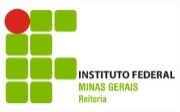 FICHA DE MATRÍCULA EM DISCIPLINA ISOLADA (2017/1)FICHA DE MATRÍCULA EM DISCIPLINA ISOLADA (2017/1)FICHA DE MATRÍCULA EM DISCIPLINA ISOLADA (2017/1)FICHA DE MATRÍCULA EM DISCIPLINA ISOLADA (2017/1)FICHA DE MATRÍCULA EM DISCIPLINA ISOLADA (2017/1)FICHA DE MATRÍCULA EM DISCIPLINA ISOLADA (2017/1)Matrícula - RAMatrícula - RAMatrícula - RAMatrícula - RAMatrícula - RAAluno(a): Filiação:Pai: Pai: Pai: Pai: Pai: Pai: Pai: Pai: Pai: Pai: Filiação:Mãe: Mãe: Mãe: Mãe: Mãe: Mãe: Mãe: Mãe: Mãe: Mãe: RG:CPF: CPF: CPF: CPF: CPF: CPF: CPF: CPF: Endereço:N°  N°  N°  Comp.  - Comp.  - Comp.  - Comp.  - Bairro:  CidadeEstadoEstadoEstadoCEP:  CEP:  CEP:  CEP:  e-mail: Telefone: Telefone: Telefone: Telefone: Telefone: Telefone: Nome da Disciplina IsoladaNome da Disciplina IsoladaNome da Disciplina IsoladaNome da Disciplina IsoladaNome da Disciplina IsoladaNome da Disciplina IsoladaNome da Disciplina IsoladaNome da Disciplina Isolada                (X)                (X)                (X)1)1)1)1)1)1)1)1)Documentos Entregues à Secretaria do Programa do Mestrado ProfissionalDocumentos Entregues à Secretaria do Programa do Mestrado ProfissionalDocumentos Entregues à Secretaria do Programa do Mestrado ProfissionalDocumentos Entregues à Secretaria do Programa do Mestrado ProfissionalDocumentos Entregues à Secretaria do Programa do Mestrado ProfissionalDocumentos Entregues à Secretaria do Programa do Mestrado ProfissionalDocumentos Entregues à Secretaria do Programa do Mestrado ProfissionalDocumentos Entregues à Secretaria do Programa do Mestrado ProfissionalDocumentos Entregues à Secretaria do Programa do Mestrado ProfissionalDocumentos Entregues à Secretaria do Programa do Mestrado ProfissionalDocumentos Entregues à Secretaria do Programa do Mestrado ProfissionalDescriçãoDescriçãoDescriçãoDescriçãoDescriçãoDescriçãoDescriçãoDescriçãoDescriçãoDescriçãoSim/NãoDiploma do Curso de Graduação Diploma do Curso de Graduação Diploma do Curso de Graduação Diploma do Curso de Graduação Diploma do Curso de Graduação Diploma do Curso de Graduação Diploma do Curso de Graduação Diploma do Curso de Graduação Diploma do Curso de Graduação Diploma do Curso de Graduação Certificado de curso de pós-graduação(opcional)Certificado de curso de pós-graduação(opcional)Certificado de curso de pós-graduação(opcional)Certificado de curso de pós-graduação(opcional)Certificado de curso de pós-graduação(opcional)Certificado de curso de pós-graduação(opcional)Certificado de curso de pós-graduação(opcional)Certificado de curso de pós-graduação(opcional)Certificado de curso de pós-graduação(opcional)Certificado de curso de pós-graduação(opcional)Cópia de quitação com o serviço militar, se do sexo masculinoCópia de quitação com o serviço militar, se do sexo masculinoCópia de quitação com o serviço militar, se do sexo masculinoCópia de quitação com o serviço militar, se do sexo masculinoCópia de quitação com o serviço militar, se do sexo masculinoCópia de quitação com o serviço militar, se do sexo masculinoCópia de quitação com o serviço militar, se do sexo masculinoCópia de quitação com o serviço militar, se do sexo masculinoCópia de quitação com o serviço militar, se do sexo masculinoCópia de quitação com o serviço militar, se do sexo masculinoTítulo Eleitoral e comprovante de quitação com as obrigações eleitoraisTítulo Eleitoral e comprovante de quitação com as obrigações eleitoraisTítulo Eleitoral e comprovante de quitação com as obrigações eleitoraisTítulo Eleitoral e comprovante de quitação com as obrigações eleitoraisTítulo Eleitoral e comprovante de quitação com as obrigações eleitoraisTítulo Eleitoral e comprovante de quitação com as obrigações eleitoraisTítulo Eleitoral e comprovante de quitação com as obrigações eleitoraisTítulo Eleitoral e comprovante de quitação com as obrigações eleitoraisTítulo Eleitoral e comprovante de quitação com as obrigações eleitoraisTítulo Eleitoral e comprovante de quitação com as obrigações eleitoraisCertidão de nascimento ou casamentoCertidão de nascimento ou casamentoCertidão de nascimento ou casamentoCertidão de nascimento ou casamentoCertidão de nascimento ou casamentoCertidão de nascimento ou casamentoCertidão de nascimento ou casamentoCertidão de nascimento ou casamentoCertidão de nascimento ou casamentoCertidão de nascimento ou casamentoHistórico escolar Histórico escolar Histórico escolar Histórico escolar Histórico escolar Histórico escolar Histórico escolar Histórico escolar Histórico escolar Histórico escolar Carteira de Identidade (xerox)Carteira de Identidade (xerox)Carteira de Identidade (xerox)Carteira de Identidade (xerox)Carteira de Identidade (xerox)Carteira de Identidade (xerox)Carteira de Identidade (xerox)Carteira de Identidade (xerox)Carteira de Identidade (xerox)Carteira de Identidade (xerox)CPF (xerox)CPF (xerox)CPF (xerox)CPF (xerox)CPF (xerox)CPF (xerox)CPF (xerox)CPF (xerox)CPF (xerox)CPF (xerox)01 foto 3x4 (recente)01 foto 3x4 (recente)01 foto 3x4 (recente)01 foto 3x4 (recente)01 foto 3x4 (recente)01 foto 3x4 (recente)01 foto 3x4 (recente)01 foto 3x4 (recente)01 foto 3x4 (recente)01 foto 3x4 (recente)Bambuí – MG.  ___/____/_____Bambuí – MG.  ___/____/_____Ass. do aluno:Ass. do aluno:Ass. do aluno:Ass. do aluno:Ass. do aluno:Ass. do aluno:Ass. do aluno:Ass. do aluno:Ass. do aluno:INSTITUTO FEDERAL DE EDUCAÇÃO, CIÊNCIA E TECNOLOGIA DE MINAS GERAISPROGRAMA DE PÓS-GRADUAÇÃO EM SUSTENTABILIDADE E TECNOLOGIA AMBIENTALINSTITUTO FEDERAL DE EDUCAÇÃO, CIÊNCIA E TECNOLOGIA DE MINAS GERAISPROGRAMA DE PÓS-GRADUAÇÃO EM SUSTENTABILIDADE E TECNOLOGIA AMBIENTALMatricula RAAluno(a): Aluno(a): Data: Curso: Mestrado em Sustentabilidade e Tecnologia Ambiental – Disciplina IsoladaCurso: Mestrado em Sustentabilidade e Tecnologia Ambiental – Disciplina IsoladaSemestre/Ano:2017/1